ANNEX 1: PUBLICATIONSBooks: (author or co-author of books)Denis, P., Dispersyn, M., Janvier, R., Jamoulle, M., Jorens, Y., Simoens, D., Vandermeulen, G., Van Der Vorst, P., van Eeckhoutte, W., Van Limberghen, G., Van Regenmortel, A., Van Steenberge, J., Bosly, H.D., Casebook sociale zekerheidsrecht, Brugge, Die keure, 1992, 500 p.Jorens, Y., Wegwijs in het Europees sociale zekerheidsrecht, Brugge, Die Keure, 1992, 258 p.Adams, M., Bertels, J., Cocquyt, W., Jorens, Y., Pieters, D., De eigen bijdrage in de gezondheidszorg in de Europese Gemeenschap, Antwerpen, Maklu, 1992, 71 p.Van Steenberge, J. en Jorens, Y., Grenzen-ver-Werken, 110 vragen over Europees sociale-zekerheidsrecht, Brugge, die Keure, 1995, 112p.Van Steenberge, J., Jorens, Y., Kessler, F. en Tahri, O., Travailler au-delà des frontières, 112 questions sur le droit de la sécurité sociale européenne, Bruges, Strasbourg, La Charte, Presses universitaires de Strasbourg, 1996, 110pJorens, Y., De rechtspositie van niet-EU-onderdanen in het Europese socialezekerheidsrecht, Brugge, die Keure, 1997, 824p.  JORENS, Y., LHERNOULD, J-P, and ROBERTS, S., “Handbook on European Social Security Law”, report written in the framework of EurpeAid-project, “Technical Assistance for Capacity Building of Social Security Institution”, Funded by European Union and Turkish Republic, EuropeAid/126747/D/SV/TRTurkey, 2012, 548 p.(chapters in books)Robben, FR. en Jorens, Y., "Model voor rationalisatie van de uitwisseling van sociale gegevens m.b.t. migrerende werknemers binnen de Europese Gemeenschap", in De Sociale Zekerheid Her-Dacht, 25 jaar Instituut Sociaal Recht K.U. Leuven, Gent en Leuven, Mys & Breesch en Universitaire Pers Leuven, 1992, 195-210Jorens, Y., "Detachering en niet-EG-landen waarmee België een bilateraal verdrag heeft gesloten", in Internationale detachering, Van Regenmortel, A. en Jorens, Y. (ed.), Brugge, Die Keure, 1993,  87-97Jorens, Y., "Detachering en het recht op sociale zekerheidsprestaties", in Internationale detachering, Van Regenmortel, A. en Jorens, Y. (ed.), Brugge, Die Keure, 1993, 139-145Briers, I. en  Jorens, Y., "Detachering en het collectieve arbeidsrecht: een probleemstelling" in Internationale detachering, Van Regenmortel, A. en Jorens, Y. (ed.), Brugge, Die Keure, 1993, 245-275Briers, Y., en Jorens, Y., "Fondsen voor Bestaanszekerheid en tijdelijk in België gedetacheerde buitenlandse werknemers", in Fondsen voor Bestaanszekerheid en aanvullende sociale verzekeringen, Van Steenberge, J. en Briers, I. (ed.), Brugge, die Keure, 1994, 117-152.Jorens, Y., "Le détachement et les pays ne faisant pas partie de l'UE avec lesquels la Belgique a conclu une convention bilatérale", dans Le détachement international, Van Regenmortel, A. en Jorens, Y. (ed.), Bruges, die Keure, 1995, 81-90.Jorens, Y., "Le détachement et le droit aux prestations de la sécurité sociale", dans Le détachement international, Van Regenmortel, A. en Jorens, Y. (ed.), Bruges, die Keure, 1995, 127-133Briers, Y. et Jorens, Y., "Le détachement et le droit collectif du travail: problématique", dans Le détachement international, Van Regenmortel, A. en Jorens, Y. (ed.), Bruges, die Keure, 1995, 223-250.Jorens, Y. en Magerman, K., "Het loonbegrip bij internationale tewerkstelling", in Het loonbegrip, Van Steenberge, J. en Jorens, Y. (ed.), Brugge, die Keure, 1995, 203-230.Jorens, Y., "De rechtspositie van vreemdelingen in het Belgisch sociaal zekerheidsrecht", in Migratie- en Migrantenrecht, recente ontwikkelingen, De Feyter, K., Foblets, M.C. en Hubeau, B. (ed.), Brugge, die Keure, 1995, 397-446. Jorens, Y., "De uitbreiding van het personeel toepassingsgebied van verordening nr. 1408/71 tot de ambtenaren, studenten en niet-actieve personen", in 50 jaar Sociale zekerheid...en daarna? Over de grenzen heen, Ministerie Van Sociale Voorzorg (ed.), deel 8, Brussel, Bruylant, 1995, 27-40. Jorens, Y., "L'élargissement du champ d'application personnel du règlement (CE) n° 1408/71 aux fonctionnaires et aux étudiants et "personnes non actives", dans 50 années de Sécurité Sociale...et après?, Au-delà des frontières, Ministère De Prévoyance Sociale (ed.), tome 8, Brussel, Bruylant, 1995, 27-40.Jorens, Y., "Situation juridique des non-ressortissants de l'UE en droit de la sécurité sociale", in Treatment of Third-country nationals in the EU/EER in terms of social security law, von MAYDELL, B. en Schulte, B. (ed.), Leuven, Peeters Press, 1996, 9-57. Jorens, Y., “Illegalen en de rechten van de mens: Het recht op sociale zekerheid”,  in  Jaarboek Mensenrechten 1997 (Interuniversitair Centrum Mensenrechten), Antwerpen, Apeldoorn, Maklu, 1997, 179-198.Jorens, Y.,  “Grensarbeid: algemene situering en probleemstelling”, in Grensarbeid, Sociaalrechtelijke en fiscaalrechtelijke aspecten,  Jorens, Y. (ed.), Brugge, die Keure, 1997, 1-33.Jorens, Y.,  “Social Security, Non-Discrimination and Property: the case”, in Social Security, Non-Discrimination and Property, Van Den Bogaert, S. (ed.), Antwerpen-Apeldoorn, Maklu, 1997, 15-21.Jorens, Y., “Illegalen en sociale zekerheid: over de koppeling tussen het vreemdelingenrecht en het recht op socialezekerheidsuitkering”, in Migrantenonderzoek voor de toekomst, FOBLETS, M.C., HUBEAU, B. en DE MUYNCK, A. (eds.), Leuven-Amersfoort, Acco, 1997,193-200.Jorens, Y., “Non-European Union Nationals and the coordination of European Social Security Law: The International agreements concluded by the European Union with Third Countries and Conflict Rules in European Social Security Law”, in European social security law and third country nationals, Jorens , Y. en Schulte, B.(eds.), Brugge, die Keure, 1998, 1-110.Jorens, Y. en Geenen, S., “De toepassing in België van Verordeningen nrs. 1408/71 en 574/72, Algemeen rapport”, in Jorens, Y. en Geenen, S. (eds.), De toepassing van de Verordening (EEG) nr. 1408/71 in België/ L’application du Règlement (CEE) N° 1408/71 en Belgique, Brugge, die Keure, 1999, 1-30.Jorens, Y., “L’application des Règlements CEE n° 1408/71 et 574/72, Rapport général”, in Jorens, Y. en Geenen, S (eds.), De toepassing van de Verordening (EEG) nr. 1408/71 in België/ L’application du Règlement (CEE) N° 1408/71 en Belgique, Brugge, die Keure, 1999, 215-243. JORENS, Y., “De EER-Student in de Europese Unie: over het recht op verblijf en het recht op socialezekerheidsuitkeringen”, in  StudentenRecht, VAN HOESTENBERGHE, L. (red.), Acco, 1999, 419-435Jorens, Y., Schulte, B and SCHUMACHER, C., “EC Phare  Consensus: coordination of the social security systems and the accession of Central and Eastern European countries to the European union, General report”, in Jorens, Y., en Schulte, B.(eds), Co-ordination of Social security Schemes in connection with the Accession of the Central and Eastern European States, Bruges, die Keure, 1999, 1-42.Jorens, Y. en Geenen, S., “Grensarbeid”, in Toepassingsgebied van de R.S.Z.-Wet,  JANVIER, R.,  VAN LOOVEREN, A.,  VAN REGENMORTEL, A. en VERVLIET, V. (eds.), Brugge, die Keure, 1999, 213-246.Jorens, Y.,, ”De invloed van internationale overeenkomsten afgesloten door de Europese Gemeenschap op de rechtspositie van niet-EU-onderdanen in het Belgisch socialezekerheidsrecht”,  in Migratie- en Migrantenrecht, recente ontwikkelingen,  deel 4, Foblets, M.C. en Hubeau, B. (ed.), Brugge, die Keure, 2000, 1-42Jorens, Y., “Der Beitrag der  Europaïschen Gemeinschaft”, in B.Baron von Maydell and A. Nuberger (eds.), Transformation von Systemen sozialer Sicherheit in Mittel- und Osteuropa, Berlin, Duncker & Humblot, 2000, 259-274. JORENS, Y., Sociale zekerheid, in Administratieve wegwijzer voor vreemdelingen, vluchtelingen, migranten, Antwerpen, Kluwer, losbladig, IV, 87-200. JORENS, Y., Tewerkstelling van buitenlandse werknemers in België, in Personeel, Lonen, Sociale Wetten, Diegem, Ced.Samson, losbladig, 2.2., 145-190. JORENS, Y., De E-Formulieren in het Europees socialezekerheidsrecht, in Bijvoorbeeld, Antwerpen, Kluwer, losbladig, Sector, II, Internationale Sociale Zekerheid, 3, II 2500-1 - II. 2500-50.JORENS, Y., Internationale Socialezekerheidsaspecten van Aanwerven, Tewerkstellen en Ontslaan, in Aanwerven, Tewerkstellen, Ontslaan, Antwerpen, Kluwer, losbladig, I-702, 702-30- 702-3000.  VAN STEENBERGE, J. and JORENS, Y., New challenges for European Social Security, in The extension of social security protection in South Africa- a legal inquiry-, OLIVIER, M.., KALULA, E., VAN STEENBERGE, J., JORENS, Y. and VAN EECKHOUTTE, W.(ed), Siber Ink, Claremont, 2001, 9-21.VAN STEENBERGE, J., JORENS, Y., and VANDEWEERDT , M., “Considerations on assessment of “invalidity” in Belgium and Europe”, in Sozialrecht und Sozialpolitik in Deutschland und Europa, BOECKEN, W., RULAND, Fr., STEINMEYER, H.D., (ed.), Festschrift für Bernd Baron  von Maydell, Luchterhand, Neuwied, 2002, 799-811.JORENS, Y., "The Right to Health Care across Borders" in MCKEE, M., MOSSIALOS, E. and BAETEN, R. (eds) The Impact of EU Law on Health Care Systems, Peter Lang, Brussel, 2002, p.83-122JORENS, Y., “Influence of international organisations on pensions: some introductory comments” in JORENS, Y. (ed.), The influence of international organization on national social security law in the European Union, The example of old-age pension, Baden-Baden, Nomos, 2002, p.9-24.JORENS, Y., "De invloed van het Europees recht op het Belgisch arbeidsrecht" in De invloed van het Europees recht op het Belgisch recht, Delva cyclus, Gandaius, Kluwer, Antwerpen, XXVIIIste postuniversitaire cyclus Delva 2001-2002, 531-635.JORENS, Y., “Cross-border Health Care“, in Social Security for Frontier Workers, Bundesministerium für Arbeit und Sozialordnung, Berlin, AKA, 2003, 95-139.   JORENS, Y., “Grenzüberschreitende Gesundheitsversorgung in der Europäische Union, Auf dem Weg zur Patientenfreizügigkeit“, in Soziale Sicherheit der Grenzgänger in Europa, Bundesministerium für Arbeit und Sozialordnung, Berlin, AKA, 2003, 95-139.JORENS, Y., “Soins de santé transfrontaliers ", in Sécurité sociale pour les travailleurs frontaliers, Bundesministerium für Arbeit und Sozialordnung, Berlin, AKA, 2003, 95-139.  JORENS, Y., “Old-Age pensions in European Countries”, in Social security Law, (English/Chinese) VAN EECKHOUTTE, W, YANSUI, Y.  en BAOHUA, D., Public Management Teaching Series, Tsinghua University,China, 2003, 276-279. JORENS, Y., "Die Bedeutung der Urteile Decker und Kohll für die grenzüberschreitende Gesundheitsfürsorge", in JORENS, Y., and SCHULTE, B., (eds.) Grenzüberschreitende Inanspruchnahme von Gesundheidsleistungen im Gemeinsamen Mark", Baden-Baden, Nomos Verlagsgesellschaft, 2003, p.99-111JORENS, Y., "Europa en het recht op gezondheidzorg: een vrij verkeer van patiënten?”, in JANVIER, R., VAN REGENMORTEL, A. en VERVLIET, V., (eds), Actuele problemen van het socialezekerheidsrecht, Brugge, die Keure, 2003, 529-597JORENS, Y., "Grensoverschrijdende tewerkstelling voor werknemers en zelfstandigen: conflictregels in het socialezekerheidsrecht" in PEETERS, B. (ed.), Europees Belastingrecht, Brussels, Larcier, 2005, 615-650JORENS, Y., "De interne markt en de gezondheidszorg in Europa", in SIMOENS, D., PIETERS, D., PUT, J., SCHOUKENS, P., STEVENS, Y. (eds.),Sociale zekerheden in vraagvorm : liber amicorum Jef Van Langendonck,  Antwerpen, Intersentia, 2005, 183-199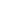 BAETEN, R., and JORENS, Y., "The impact of EU law and policy on Human Resources Management" in DUBOIS, C-A., MCKEE, M., AND NOLTE, E., (eds), Human resources for health in Europe, Berkshire, Open University Press, 2006, 214-234JORENS, Y., "Het Europees socialezekerheidsrecht: quo vadis?", in VAN REGENMORTEL, A., VERSCHUEREN, H. en VERVLIET, V., Sociale Zekerheid in het Europa van de markt en de burgers: enkele actuele thema's, Brugge, die Keure, 2007, 1-174.JORENS, Y., "Het begrip detachering", in JORENS, Y., (ed.), Handboek Europese Detachering en Vrij verkeer, Brugge, die Keure, 2009, 1-13JORENS, Y., "Detachering en sociale zekerheid: het juridisch kader", in JORENS, Y., (ed.), Handboek Europese Detachering en Vrij verkeer van diensten, Brugge, die Keure, 2009, 15-111JORENS, Y., "Detachering en het individuele arbeidsrecht", in JORENS, Y., (ed.), Handboek Europese Detachering en Vrij verkeervan diensten, Brugge, die Keure, 2009, 113-225JORENS, Y., "Detachering in de Belgische praktijk: een overzicht van enkele toepassingsproblemen", in JORENS, Y., (ed.), Handboek Europese Detachering en Vrij verkeer van diensten, Brugge, die Keure, 2009, 343-406JORENS, Y., "Should life all labour be", in JANVIER, R., JORENS, Y., en VAN REGENMORTEL, A., (eds.), Sociaal werk(t) – Ereboek Josse Van Steenberge, Brugge, die Keure, 2009, 177-206JORENS, Y. “Towards new rules for the detremination of the legislation applicable “ in JORENS, Y. (ed.)  50 years of social security coordination, the past, the present, the future, European Commission, Official Publications, Luxembourg, 2010, 175-193 (Publication foreseen May 2010) JORENS, Y., “ Zu neuen Regeln für die Festlegung der geltenden Gesetzgebung” in 50 Jahre Koordinierung der sozialen Sicherheit: die Vergangenheit, die Gegenwart und die Zukunft, European Commission, Official Publications, Luxembourg, 2010, 175-193 (Publication foreseen May 2010)JORENS, Y., “Vers de nouvelles règles pour la détermination de la législation applicable”, in 50 ans de coordination de sécurité sociale: le passé, le present et l'avenir, European Commission, Official Publications, Luxembourg, 2010, 175-193 JORENS, Y., “De grenzen van de coördinatieverordening of de roep om een nieuw hoofdstuk ?” in ESSERS, G., van der MEI, A.P., en VAN OVERMEIREN, F. (red.), Vrij verkeer van personen in 60 arresten. De zegeningen van het Europees burgerschap, Deventer, Kluwer, 2012, 149-156.JORENS, Y., “International organisations and the development of health policy and health law: the European Union (EU) as an example” in JORENS, Y., (ed), HIV and social security law in the SADC region, Cape Town, Juta, 2013, 1-21.JORENS, Y., en GILLIS, D., “De inspecteur in het Europa van de 21ste eeuw: Sisyphus of Hercules” in HUMBLET, P., en VAN DE WOESTEYNE, I., (eds.), Sociaal en fiscaal recht: ‘ELCK WAT WILS’, XXXIXste Postuniversitaire Cyclus Willy Delva, 2013, 179-282. (editor of books)Van Regenmortel, A. en Jorens, Y., (ed.), Internationale detachering, Brugge, Die Keure, 1993, 385p. Van Regenmortel, A. en Jorens, Y. (ed.), Le détachement international, Bruges, die Keure, 1995, 375p.Van Steenberge, J. en Jorens, Y. (ed.), Het loonbegrip, Brugge, die Keure, 1995, 262 p. Jorens, Y. (ed.) , Grensarbeid, Sociaalrechtelijke en fiscaalrechtelijke aspecten,  Brugge, die Keure, 1997, 281p.  Jorens , Y. en Schulte, B.(eds.), European social security law and third country nationals, Brugge, die Keure, 1998, 501 p.Jorens, Y. en Geenen, S., (eds.), De toepassing van de Verordening (EEG) nr. 1408/71 in België/ L’application du Règlement (CEE) N° 1408/71 en Belgique, Brugge, die Keure, 1999, 428 p. Jorens, Y., en Schulte, B.(eds), Co-ordination of the Systems of Social security and the Accession of the Central and Eastern European Countries to the European Union, Bruges, die Keure, 1999,  486 p. Jorens, Y., Schulte, B (eds.), Manual on European and International Social Security Law, Consensus programme-Phare , 2000, , 5 boeken met vertalingen in het Lithouws, Lets, Bulgaars, Roemeens en Slovaaks respectievelijk Vilnius, Topforma, 94 p. ; Riga, Strombus 144 p.;  Sofia, Sibi Publishing House 97 p;  Boekarest,  Crepuscul Editura 207p.  en Bratislava, B+ 101 p.  University of Antwerp and und University of the Orange Free State,  The Tiny little book that tackles Great Big issues, a Guide to Social Security in South Africa, Pretoria, Van Schaaik Publishers, 109 p., (verschenen in de 11 officiële talen van Zuid-Afrika) (Afrikaans, Isindebele, Sesotho, Isixhosa, Isizulu, Siswati, Sesotho Sa Leboa, Engels, Setswana, Tshivenda, Tsonga)JORENS, Y. (ed.), “The influence of international organization on national social security law in the European Union, The example of old-age pension”, Baden-Baden, Nomos, 2002, 152 p.JORENS, Y. (ed.), “Grensoverschrijdende arbeid en Sociale Zekerheid: de relatie tussen België en zijn buurlanden: Duitsland, Frankrijk en Nederland“, Rapport Sociale Cohesie, een voorbereidende studie, Fase I, auteurs: BUYSSE, S., JORENS, Y., KESSLER, F., KLOSSE, S. en SCHULTE, B., Gent, Academia Press, 2003, 217 p. JORENS, Y. (ed.), "Le travail transfrontalier et la Sécurité Sociale: la relation entre la Belgique et ses pays voisins: l’Allemagne, la France et les Pays-Bas", Rapport sur la Cohésion Sociale, une étude préparatoire, Phase I, auteurs: BUYSSE, S., JORENS, Y., KESSLER, F., KLOSSE, S. en SCHULTE, B., Gent, Academia Press, 2003, 215 p. JORENS, Y. (ed.), "Open method of Coordination – Objectives of European Health Care Policy", Baden-Baden, Nomos Verlagsgesellschaft, 2003, 82 p.JORENS, Y., and SCHULTE, B., (eds.) "Grenzüberschreitende Inanspruchnahme von Gesundheidsleistungen im Gemeinsamen Markt", Baden-Baden, Nomos Verlagsgesellschaft, 2003, 247 p.JORENS, Y. (ed.), "Naar een rationalisatie van de EG-Coördinatieverordeningen inzake sociale zekerheid?", auteurs: JORENS, Y., DE SCHUYTER, B. en SALAMON, C., Gent, Academia Press, 2005, 387 p.JORENS, Y. (ed.), "Towards a rationalisation of the EC Co-ordination Regulations concerning Social Security?", auteurs: Jorens, Y., DE SCHUYTER, B. en SALAMON, C., Gent, Academia Press, 2007, 298 p.JORENS, Y. (ed.), " Vers une rationalisation des règlements de coordination en matière de sécurité sociale?", auteurs: JORENS, Y., DE SCHUYTER, B. en SALAMON, C., Gent, Academia Press, 2007, 341 p.JORENS, Y., (ed.), "Handboek Europese Detachering en Vrij verkeer van diensten", Brugge, die Keure, 2009, 692 p.  JANVIER, R., JORENS, Y., en VAN REGENMORTEL, A., (eds.), "Sociaal werk(t) – Ereboek Josse Van Steenberge", Brugge, die Keure, 2009, 725 p.JORENS, Y. (ed.) , 50 years of social security coordination, the past, the present, the future, European Commission, Official Publications, Luxembourg, 2010, 252 p JORENS, Y. (ed.) , "50 Jahre Koordinierung der sozialen Sicherheit: die Vergangenheit, die Gegenwart und die Zukunft", European Commission, Official Publications, Luxembourg, 2010, 175-193 JORENS, Y. (ed.), "50 ans de coordination de sécurité sociale: le passé, le present et l'avenir", European Commission, Official Publications, Luxembourg, 2010, 175-193 JORENS, Y., (ed.) Sociaal strafrecht : van controle tot veroordeling, Bruges, die Keure, 2011, 378 p.  JORENS, Y., LHERNOULD, J-P, and ROBERTS, S., Handbook on European Social Security Law, EuropeAid-project, “Technical Assistance for Capacity Building of Social Security Institution”, Funded by European Union and Turkish Republic, EuropeAid/126747/D/SV/TRTurkey, 2012, 548 p.JORENS, Y. (ed.), HIV and social security law in the SADC region, Cape Town, Juta, 2013, 154 p.JORENS, Y., “Virtueel boek Sociaal Strafrecht”, in voorbereidingArticles (Articles in scientific magazines)Jorens, Y., "Social security and social change in Belgium", Yearbook of Polish Labour Law and Social Policy, 1994, vol. 5, 63-101Jorens, Y., "Situation juridique des non-ressortissants de l'Union européenne en droit de la sécurité sociale belge", T.S.R./R.D.S., 1995, 129-212.Jorens, Y., noot onder Hof van Justitie 22 december 1993 (zaak 152/91, Neath tegen H. Steeper), S.E.W., 1996, 23-25.  Jorens, Y., “Das belgische Sozialversicherungssystem auf dem Prüfstand: Die Antworten auf die aktuellen Herausforderungen”, Sozialer Fortschritt, 1997, 8-12. Jorens, Y.,  “La position juridique des travailleurs turcs en droit européen de la sécurité sociale: l’affaire Taflan-Met de la Cour de Justice ou le mythe de Sisyphe”, T.S.R./R.D.S.,  1997, 181-221. Jorens, Y., noot onder Hof van Justitie 28 April 1998, C-120/95 en C-158/96 (Decker en Kohll) RZA, 1988, nr. 122, 303-309.Jorens, Y., Schulte, B and SCHUMACHER, C., “Co-ordination of the Social Security Systems and the Accession of Central and Eastern European Countries to the European union,”, European Journal of Social Security Law, 1999, 269-282.Jorens, Y., "Europees sociale zekerheidsrecht", B.T.S.Z., 1993, 635-661Jorens, Y., "Droit européen de la sécurité sociale", R.B.S.S., 1993, 621-645JORENS, Y, "Aperçu de la Jurisprudence de la Cour de Justice relative à la sécurité sociale des personnes migrantes" (1er janvier 1999-1er juin 2001), RBSS, 2001, 707-734JORENS, Y., "Overzicht van rechtspraak van het Hof van Justitie over de sociale zekerheid van migrerende personen" (1 januari 1999-1 juni 2001), BTSZ, 2001, 733-760JORENS, Y., "Impact van de meeste recente rechtspraak van het Europees Hof van Justitie inzake de invloed van de regelen inzake interne markt op de nationale gezondheidssystemen, met name van de arresten die werden geveld na december 2001: de zaken Müller-Fauré-Van Riet, Inizan en Leichtle", BTSZ, 2004, 375-400JORENS, Y., "100 jaar arbeidsongevallenwet. De immuniteit van de werkgever bij arbeidsongevallen: een rechtvergelijkende analyse", BTSZ, 2004, 551-575JORENS, Y., "De nieuwe EG-Verordening 1408/71 inzake de sociale zekerheid van migrerende personen: naar een vereenvoudiging en modernisering ?", T.S.R., 2004, 193-231DORSSEMONT, F. and JORENS, Y., De 'sociale dimensie' van de Europese Unie, na de grondwet en de uitbreiding In: SMA , 60 (2005) 1, p. 13-24JORENS, Y. en VAN OVERMEIREN, F., The implementation, practical application and operation of the Posting Directive 96/71/EC in Belgium: the example of the construction sector, T.S.R. 2005, nr. 3, 472-511.JORENS, Y., "The open Method of Coordination as Standard setting instrument", in Polityka Społeczna, Warsaw, 2005, 26-29JORENS, Y., "The evolution of social policy in the European union", in Polityka Społeczna, Warsaw, 2005, 29-33JORENS, Y., COUCHEIR, M., and VAN OVERMEIREN, F., Access to health care in an internal market: impact for statutory and complementary systems, basic report, Brussel, AIM, 2005, in Bulletin Luxembourgeois des questions sociales, 18, 2005, 1-136JORENS, Y., Presentation of the basic report" in Bulletin Luxembourgeois des questions sociales, 18, 2005, 165-178JORENS, Y., COUCHEIR, M., and VAN OVERMEIREN, F., L'accès aux soins de santé dans un marché unique: impact sur les systèmes légux et complémentaires, rapport de base, Brussel, AIM, 2005, in Bulletin Luxembourgeois des questions sociales, 18, 2005, 1-144JORENS, Y., Présentation du rapport de base" in Bulletin Luxembourgeois des questions sociales, 18, 2005, 175-188 JORENS, Y., COUCHEIR, M., and VAN OVERMEIREN, F., Zugang zu den Gesundheits-leistungen im gemeinsamen Markt: Auswirkungen auf den gesetzlichen und den freiwilligen Gesundheitsschutz, Basisbericht, Brussel, AIM, 2005, in Bulletin Luxembourgeois des questions sociales, 18, 2005, 1-158JORENS, Y., Vorstellung des Basisberichts in Bulletin Luxembourgeois des questions sociales, 18, 2005, 184-202JORENS, Y., Het voorstel "Bolkestein-Richtlijn": een gevaar voor het Belgische sociaal recht ?, T.S.R. 2006, 26-63JORENS, Y., Dédéralisation de la sécurité sociale en Belgique : l’exemple des soins de longue durée, in Liens social et Politiques , 2006, nr. 56  (Le fédéralisme social. Les défis de la gouvernance à niveaux multiples ), 127-135JORENS, Y., « Arrêt Wallonie c. Flandre, l’accès à une prestation sociale organisé par une collectivité à l’intérieur d’un Etat Membre », J.dr.Eur., 2008, 209-211JORENS, Y  et RODRIGUEZ, S., “Chronique de Jurisprudence Communataire, Citoyenneté européenne et droits sociaux , (1er Janvier 2007 - 31 décembre 2008), Cah. dr. Eur., 2010, (next number), 747-808. JORENS , Y., and VAN OVERMEIREN, F., General principles of coordination in Regulation 883/2004, EJSS, Intersentia, 2009, 1-34JORENS, Y ., Le détachement des travailleurs en droit européen, Journal de Droit européen, 2011, 89-95JORENS, Y. and DE PAUW, B., Nieuwe vormen van mobiliteit en sociale zekerheid, Tijdschrift voor Sociaal Recht, 2011, 421-461JORENS, Y., Some preliminary remarks on LTC-systems, Social security, theory, law and practice, Warsaw,  2012, 71-75JORENS, Y ., La libre circulation des travailleurs: en voie de réalisation: éditorial, Journal de Droit européen, 2013, N° 201, 21e année, 253JORENS, Y., " Free movement of Workers: a process towards full realisation", Social Europe, 2013, 27(articles in national magazines)Jorens, Y., "Overzicht van rechtspraak van het Hof van Justitie inzake Europees sociale zekerheidsrecht (periode van 1 januari 1985 tot 1 maart 1991)", J.T.T., 1991, 269-283 en 289-298 Jorens, Y., "Enige recente ontwikkelingen inzake Europees sociale zekerheidsrecht", J.T.T., 1992, 341-349Jorens, Y., "Overzicht van rechtspraak van het Hof van justitie inzake Europees sociale zekerheidsrecht (periode van 1 maart 1991-1 augustus 1992)", J.T.T., 1993, 33-50 Briers, I. en Jorens, Y., "Fondsen voor Bestaanszekerheid en buitenlandse werkgevers: enige Europeesrechtelijke bedenkingen", R.W., 1992-1993, 1425-1438Van Steenberge, J. en Jorens, Y., Introduction to Belgian social security law: social security and social change in Belgium, Syllabus voor het Ministerie van Sociale Voorzorg, 1994, 58p.Jorens, Y., "Sociale zekerheid migrerende werknemers- ouderdomspensioenberekening: Hof van Justitie 9 december 1993" (Europese rechtspraak in Kort bestek), R.W., 1993-1994, 1243Jorens, Y., "Sociale zekerheid migrerende werknemers- ouderdomspensioenen- berekening- nationale anti-cumulatiebepalingen: Hof van Justitie 15 december 1993" (Europese rechtspraak in Kort bestek), R.W., 1993-1994, 1245Jorens, Y., "Sociale zekerheid migrerende werknemers- Ambtenaar- Vaststelling van de toepasselijke wetgeving: Hof van Justitie 24 maart 1994" (Europese rechtspraak in kort bestek), R.W., 1993-1994, 1438-1439Jorens, Y., "Sociale zekerheid migrerende werknemers- vaststelling van de toepasselijke wetgeving- Lacune in de verordening: Hof van Justitie, 29 juni 1994" (Europese rechtspraak in kort bestek), R.W., 1994-1995, 654.Jorens, Y., "Sociale zekerheid migrerende werknemers- Invaliditeitspensioen -Uitkeringsbedrag- In aanmerking te nemen loon: Hof van Justitie, 9 augustus 1994" (Europese rechtspraak in kort bestek), R.W., 1994-1995, 684. Jorens, Y., "Sociale zekerheid migrerende werknemers- Toepassing nationale anti-cumulatieregels- Herberekening van pensioenuitkeringen: Hof van Justitie, 22 september 1994" (Europese rechtspraak in kort bestek), R.W., 1994-1995, 685. Jorens, Y., "Sociale zekerheid migrerende werknemers- gelijkheid van mannen en vrouwen- Ouderdomspensioen- Verhoging voor echtgenoot ten laste: Hof van Justitie 5 oktober 1994" (Europese rechtspraak in kort bestek), R.W., 1994-1995, 1236-1237. Jorens, Y., "Sociale zekerheid migrerende werknemers- Vaststelling van de toe te passen wetgeving: Hof van Justitie 16 februari 1995" (Europese rechtspraak in kort bestek), R.W., 1995-1996, 514-516. Jorens, Y., "Sociale zekerheid migrerende werknemers- Samenloop van sociale uitkeringen- Arbeidsongeschiktheidsuitkeringen: Hof van Justitie 6 april 1995" (Europese rechtspraak in kort bestek), R.W., 1995-1996, 651-652. Jorens, Y., "Sociale zekerheid migrerende werknemers- Materiële werkingssfeer van de verordening- Hoofdelijke aansprakelijkheid van hoofdaannemer tot het betalen van sociale-zekerheidspremies van in gebreke blijvende onderaannemer: Hof van Justitie 18 mei 1995" (Europese rechtspraak in kort bestek), R.W., 1995-1996, 653-654. Jorens, Y., "Sociale zekerheid migrerende werknemers- werknemer die in een andere dan de bevoegde Lid-staat woont- ziekteverstrekkingen aan de gezinsleden in het land van woonplaats: Hof van Justitie 8 juni 1995" (Europese rechtspraak in kort bestek), R.W., 1995-1996, 712. Jorens, Y., "Sociale zekerheid migrerende werknemers- Overeenkomst gesloten op basis van artikel 17- werkloosheidsuitkeringen overeenkomstig artikel 71, lid 1, sub b-ii)- woonplaats en plaats van tewerkstelling in een andere dan de bevoegde staat: Hof van Justitie 29 juni 1995" (Europese rechtspraak in kort bestek), R.W., 1995-1996, 712-713. Jorens, Y., "Sociale zekerheid migrerende werknemers- werkloze die tijdelijk verblijft in een andere dan de bevoegde Lid-Staat met behoud van zijn werkloosheidsuitkeringen- Toekenning van ziekte-uitkeringen: Hof van Justitie 13 juli 1995" (Europese rechtspraak in kort bestek), R.W., 1995-1996, 714-715. Jorens, Y., "Sociale zekerheid migrerende werknemers- nationale anti-cumulatiebepalingen- uitkeringen van dezelfde aard: Hof van Justitie 13 juli 1995" (Europese rechtspraak in kort bestek), R.W., 1995-1996, 715.Jorens, Y. , “Sociale zekerheid migrerende werknemers- Samenstelling van tijdvakken van verzekering- Gezondheidstoestand bij aanvang van verzekering: Hof van Justitie 26 oktober 1995 (Europese rechtspraak in kort bestek )”, R.W., 1996-1997, 1032.Jorens, Y., “Sociale zekerheid migrerende werknemers- Werkloosheidsuitkeringen- Werknemer die woont in een andere dan de bevoegde staat: Hof van Justitie 1 februari 1996 (Europese rechtspraak in kort bestek)”, R.W., 1996-1997, 1032-1033Jorens, Y., “Sociale zekerheid migrerende werknemers- Vrijheid van vestiging- Sociale Zekerheid van in twee lidstaten werkzame zelfstandigen: Hof van Justitie 15 februari 1996 (Europese rechtspraak in kort bestek)”, R.W., 1996-1997, 1033.Jorens, Y., “Vrij verrichten van diensten- Werkgeversbijdragen- Getrouwheidszegels- Weerverletzegels: Hof van Justitie 28 maart 1996 (Europese Rechtspraak in kort bestek)”, R.W., 1996-1997, 1265-1266.Jorens, Y., “Sociale zekerheid migrerende werknemers- Gezinsbijslagen- Werkloze wiens  gezinsleden wonen in een andere dan de bevoegde staat: Hof van Justitie: 29 maart 1996 (Europese rechtspraak in kort bestek)”, R.W., 1996-1997, 1266-1267.Jorens, Y., “Sociale zekerheid migrerende werknemers- Gezinsleden- Afgeleide rechten: Hof van Justitie 30 april 1996 (Europese rechtspraak in kort bestek )”, R.W., 1996-1997, 1267.Jorens, Y., “Ook het Hof van Cassatie moet het Europees Gemeenschapsrecht naleven”, noot onder Cass. 13 Januari 1997, Soc. Kron., 1998, 279-284, JORENS, Y., "Sociale zekerheid", Administratieve Wegwijzer Vreemdelingen, 61 p.Other publications(proceedings of scientific conferences)De pensioengidsIn opdracht van het Staatssecretariaat voor Pensioenen, 1991In samenwerking met Professor J. Van steenbergeJorens, Y., "The legal situation of non-EU-citizens in Belgian Social security law ", nationaal rapport Internationaal seminarie, "Social security of migrant workers between Eastern Europe and the European Union - L'Europe de l'Est et l'Union Européenne: la problématique de la sécurité sociale des travailleurs migrants", Vakgroep sociaal recht UIA, Antwerpen, 3 tot 6 mei 1995, 71 p.Jorens, Y., "Rapport General" en "General Report" Internationaal seminarie, "Social security of migrant workers between Eastern Europe and the European Union - L'Europe de l'Est et l'Union Européenne: la problématique de la sécurité sociale des travailleurs migrants", Vakgroep sociaal recht UIA, Antwerpen, 3 tot 6 mei 1995, respectievelijk 14p. en 13p.Reinhard, H.J. en Jorens, Y., Comparision of the structures for adjudicating and administering workers’compensation in various European Countries, abstract gepresenteerd op 4th International Congress on Medical-Legal aspects of Work Injuries, Toronto, Canada, 6-9 juni 1999 Jorens, Y., “De betekenis van de arresten Decker & Kohll in een Sociaal Europa, in Grensoverschrijdende gezondheidszorg in de Euregio’s: uitdaging of bedreiging? in Verslagboek, Europees Seminarie, Alden Biesen, 20 Januari 1999, Euregio, 17-26Jorens, Y., “L’ importance des Arrêts Decker & Kohll dans une Europe Sociale”, dans  Soins de Santé transfrontaliers dans les Eurégios: un défi ou une Menace? Procès-Verbal, Séminaire Européen, Alden Biesen, 20 Janvier, Euregio, 17-26Jorens, Y.en Schulte, B, Country report- Bulgaria, EU-Consensus-Project “Detailed preparation and planning for the implementation of the EC co-ordination rules: Bulgaria/Latvia/Lithuania/Romania/Slovak Republic”, (ZZ-9710-0027-02), München 1999, 84 p. Jorens, Y. en Schulte, B, Country report- ROMANIA, EU-Consensus-Project “Detailed preparation and planning for the implementation of the EC co-ordination rules: Bulgaria/Latvia/Lithuania/Romania/Slovak Republic”, (ZZ-9710-0027-02), München 1999, 119 p. Jorens, Y. en Schulte, B, Country report- LATVIA, EU-Consensus-Project “Detailed preparation and planning for the implementation of the EC co-ordination rules: Bulgaria/Latvia/Lithuania/Romania/Slovak Republic”, (ZZ-9710-0027-02), München 1999, 77 p. Jorens, Y.en Schulte, B, Country report- SLOVAK REPUBLIC, EU-Consensus-Project “Detailed preparation and planning for the implementation of the EC co-ordination rules: Bulgaria/Latvia/Lithuania/Romania/Slovak Republic”, (ZZ-9710-0027-02), München 1999, 85 p. Jorens, Y.en Schulte, B, Country report- LITHUANIA, EU-Consensus-Project “Detailed preparation and planning for the implementation of the EC co-ordination rules: Bulgaria/Latvia/Lithuania/Romania/Slovak Republic”, (ZZ-9710-0027-02), München 1999, 93 p.  Jorens, Y.en  Schulte, B, European Report, Project Europese Commissie “European Observatory for the Social Security of Migrant Workers (contract nummer VC/1999/0111)”, Brussel-München, 2000, 117 p.JORENS, Y. en SCHULTE, B., European Report, Project European Commission (DG Employment and Social Affairs, VC/2000/0226) "European Observatory for the Social Security of Migrant Workers, Brussel-München, 2001, 152 p.  JORENS, Y. en SCHULTE, B., European Report, Project European Commission (DG Employment and Social Affairs, VC/2001/0351) "European Observatory for the Social Security of Migrant Workers, Brussel-München, 2002, 165 p.  JORENS, Y., "Europeesrechtelijke aspecten van aanvullende pensioenen:Aanvullende pensioenen ing rensoverschrijdende situaties met een bijzondere nadruk op de bouwsector", In opdracht van EG-Beraad voor de Bouw, Gent, 2003, 30 p.JORENS, Y. en SCHULTE, B., European Report, Project European Commission (DG Employment and Social Affairs, VC/2002/0473) "European Observatory for the Social Security of Migrant Workers, Brussel-München, 2003, 205 p. JORENS, Y., “The rights of the European citizen, balancing equity with choice",  gepresenteerd op en te verschijnen in verslagboek van 7th European Health care Forum, Gastein, Creating a Better Future for Health in Europe, Global Health Challenges, European approaches and responsibility, 6 to 9 October 2004JORENS, Y., and HAJDU, J., Training and reporting on European Social Security – European report 2005, Project trESS (Training and Reporting on European Social Security, European Commission, DG Employment, Social Affairs and Equal Opportunities, Brussel, 2005, 90 p.JORENS, Y., and HAJDU, J., "Training and reporting on European Social Security – European report 2006", Project trESS (Training and Reporting on European Social Security, European Commission, DG Employment, Social Affairs and Equal Opportunities, Brussel, 2006, 147 p.JORENS, Y., and VAN OVERMEIREN, F., Publication in the framework of the project on "Proposals for a better balance between cross-border employment and social protection", Belgian Federal Science Policy Office, Action in support of the Federal Authority’s strategic priorities, 2006, “Voorstellen voor een beter evenwicht tussen grensoverschrijdende tewerkstelling en sociale beschermling”, 2006, 184 p. COUCHEIR, M., and JORENS, Y., Patient Mobility in the European Union - The European Framework in Relation to Patient Mobility, report written for the European 6th Framework project "Europe for Patients", Eureopan Commission, DG Research, 138 p.COUCHEIR, M., and JORENS, Y., "Options for legal change in the field of patient mobility", report made for the 6th Framework project "Europe for Patients", European Commission, DG Research ,105 p.M. DONY, S. GIUBBONI, J. HAJDU, Y. JORENS, M. NETTESHEIM and S. RODRIGUES , “Social Services of General Interest”, Report by the Legal Expert Group, commissioned by the European Commission, DG Employment, Social Affairs and Equal Opportunities, Brussels, July 2007, 56 p.JORENS, Y., and KLOSSE, S., "Social protection in the European Union: aspects of flexicurity and active inclusion", Brussel-Parijs, BBI, 2008, in opdracht Europese Commissie, DG EMPL, 2008, 33 p.JORENS, Y., HUMBLET, P en LORRÉ, J., “Eindrapport Een Europees kader voor administratieve samenwerking tussen sociale inspectiediensten”, (Final report To a European Framework for administrative cooperation between social inspection services”), Brussels, Belgian Federal Public Office social affairs, 2008, 62 p. JORENS, Y., and HAJDU, J., "Longterm Care in the European Union,  Brussel-Parijs, BBI, 2008, in opdracht Europese Commissie, DG EMPL, 2008, 27 p.+ annexesJORENS, Y., LHERNOULD, JP, FILLON, JC., ROBERTS, S., and SPIEGEL, B., "Think Tank Report 2008, "Towards a new framework for applicable legislation. New forms of mobility, coordination principles and rules of conflict", Project trESS (Training and Reporting on European Social Security, European Commission, DG Employment, Social Affairs and Equal Opportunities, Brussels, 2008, 34 p.JORENS, Y., and HAJDU, J., "Training and reporting on European Social Security - European report 2008", Project trESS (Training and Reporting on European Social Security, European Commission, DG Employment, Social Affairs and Equal Opportunities, Brussels, 2008, 125 p.JORENS, Y., "Self-employment and bogus self-employment in the European construction industry A comparative study of 11 Member States", report drafted by order of the European Social partners of the construction industry (EFBWW and FIEC), with the financial support of the DG for Employment and Social Affairs of the European Commission, Brussels, 2008, 36 p.JORENS, Y., "Travail indépendant et faux travail indépendant dans le secteur de la construction au sein de l’Union européenne Une étude comparative de 11 États Membres",  rapport rédigé à la demande des partenaires sociaux européens du secteur de la construction (FETBB et FIEC), avec le soutien financier de la DG Emploi, et des Affaires sociales de la Commission européenne, Brussels, 2008, 36 p.JORENS, Y., "Selbstständigkeit und Scheinselbstständigkeit in der Baubranche in der Europäischen Union Eine Vergleichsstudie von 11 Mitgliedsstaaten",  Bericht im Auftrag der Europäischen Sozialpartner für die Bauindustrie erstellt (EFBWW und FIEC), mit der finanziellen Unterstützung der Generaldirektion für Beschäftigung und Soziale Angelegenheiten der Europäischen Kommission, Brussels, 2008, 36 p.JORENS, Y., and VAN BUYNDER, T., "Self-employment and bogus self-employment in the construction industry in Belgium", National Expert report in het framework of Research on self-employment and bogus self-employment in the construction industry, EFBWW-FIEC, Brussels, 17 p. JORENS, Y., and HAJDU, J., "Training and reporting on European Social Security - European report 2009", Project trESS (Training and Reporting on European Social Security, European Commission, DG Employment, Social Affairs and Equal Opportunities, Brussels, 2009, 125 p.JORENS, Y., LHERNOULD, JP, FILLON, JC., KOLDINSKA, K.  and SPIEGEL, B., "Think Tank Report 2009, "Intra-group Mobility", Project trESS (Training and Reporting on European Social Security), European Commission, DG Employment, Social Affairs and Equal Opportunities, Brussels, 2009, 25 p.JORENS, Y., ROBERTS, S., de CORTAZAR, C., SPIEGEL, B., and STRBAN, G., “Think Tank Report 2010: analysis of selected concepts of the regulatory framework and practical consequences on the social security coordination”, Project trESS (Training and Reporting on European Social Security), European Commission, DG Employment, Social Affairs and Equal Opportunities, Brussels, 2010, 56 p. JORENS, Y., “European Report 2010” Project trESS (Training and Reporting on European Social Security), European Commission, DG Employment, Social Affairs and Equal Opportunities, Brussels, 2010, 19 p.JORENS, Y., and LHERNOULD, J-P, “Europe of the self-employed: self-employed between economic freedom and social constraints”, 2010, 47 p.JORENS, Y., SPIEGEL, B., de CORTAZAR, C., FILLON, J-C, FUCHS, M., and STRBAN, G., “Coordination of long-term care benefits : current situation and future prospects : think tank report 2011”, Project trESS (Training and Reporting on European Social Security), European Commission, DG Employment, Social Affairs and Equal Opportunities, Brussels, 2011, 145 p.JORENS, Y., en GILLIS, D., “Study on the subcontracting of workers' rights in subcontractingprocesses in the European Union: National Report Belgium”, European Commission, DG Employment, Social Affairs and Equal Opportunities, Brussels, 2011, 192 p.JORENS, Y., SPIEGEL, B., FILLON, J-C, and STRBAN, G., “Analytical Study 2012: Legal impact assessment for the revision of Regulation 883/2004 with regard to the coordination of long-term care benefits”, Project trESS (Training and Reporting on European Social Security), European Commission, DG Employment, Social Affairs and Equal Opportunities, Brussels, 2012, 156 p.JORENS, Y., and LHERNOULD, J-P, “European Report 2011”, Project trESS (Training and Reporting on European Social Security), European Commission, DG Employment, Social Affairs and Equal Opportunities, Brussels, 2011, 62p.JORENS, Y., and LHERNOULD, J-P., “Thematic Report 2012: The coordination of benefits with activation measures”, Project trESS (Training and Reporting on European Social Security), European Commission, DG Employment, Social Affairs and Equal Opportunities, Brussels, 2012, 76 p.JORENS, Y., PETERS, S., HOUWERZIJL, M., “Study on the subcontracting of workers' rights in subcontractingprocesses in the European Union: Final report”, European Commission, DG Employment, Social Affairs and Equal Opportunities, Brussels, 2012, 192 p.JORENS, Y., SPIEGEL, B., FILLON, JC, and STRBAN, G., “Think Tank report 2013: Key challenges for the social security coordination”, Project trESS (Training and Reporting on European Social Security), European Commission, DG Employment, Social Affairs and Equal Opportunities, Brussels, 2013, 64 p.JORENS, Y., and LHERNOULD, J-P, "European Report 2013", Project trESS (Training and Reporting on European Social Security), European Commission, DG Employment, Social Affairs and Equal Opportunities, Brussels, 2013, 49p.DE CONINCK, M., GILLIS, D., JORENS, Y., “The Belgian Social Criminal Code”, Brugge, die Keure, 2013, 256 p.(Book Reviews)ADAMS, M.,  "Ziekenfonds over de Grens", Maklu, Antwerpen/Apeldoorn, 1992, 55p., R.W., 1992-1993, 997-998SCHOUKENS, P., "De gezondheidszorgstelsels in Hongarije, Polen, Tsjecho-Slowakije en Litouwen", Maklu, Antwerpen/Apeldoorn, 1992, 49p., R.W., 1992-1993, 1176COCQUYT, W., "Het internationaal en Europees begrippenkader in de gezondheidszorg", Maklu, Antwerpen/Apeldoorn, 1993, 63p., R.W., 1993-1994, 1407 Sociale dienst VEV (ed.), "Sociaal Praktijkboek 1993-1994", Kluwer, Antwerpen, 1994, Economisch en sociaal tijdschrift, 1994, 550.MYS en BREESCH, "Vreemdelingen en sociale zekerheid", Instituut voor Sociaal Recht (ed.), Gent, 1996, 140 p.,  TSR/RDS, 1997, 619-624PENNINGS, F., Introduction to European Social Security Law, Kluwer Law International, The Hague, Second Edition, 1998, 315p., European Journal of Social Security Law, 1999, 241-243.JEPSEN, M., FODEN, D., en HUTSEBAUT, M., "Active Strategies for Older Workers", Brussel, European Trade Union Institute, 2002, 523 p., verschenen in Tijdschrift voor Sociaal Recht, 2002, 434PUT, J., VERDEYEN, V., "Gebruikersrechten in de welzijnszorg", Gianni Loosveldt (eds), Brugge, die keure, 2003, 327 blz.SIMOENS, D., "OCMW-dienstverlening: praktische handleiding voor een juridisch-correcte individuele dienstverlening", Brugge, die keure, 2003, losbladigVAN de GRONDEN, J.W., "Zorg tussen lidstaat en interne markt", Deventer, KluwerPIETERS, D., "The social security systems of the states applying for membership of the European Union", Intersentia, Antwerpen/GroningenDE SCHUTTER, O. en DEAKIN, S. (ed), "Social Rights and Market Focus", Collection du centre des droits de l'homme de l'Université Catholique de Louvain, Brussel, Bruylant, 2005, 351 p.NIHOUL, P. et SIMON, A-C., "L'Europe et les soins de santé", Brussel, Larcier, 2005, 405p.MARLIÈRE, L. (ed.) , "Les 25 Marchés Emergents du Droit", Brussel, Bruylant, 2006, 699 p.VAN LANGENDONCK, J., PUT, J., "Handboek socialezekerheidsrecht", Antwerpen, Intersentia, 2006, 7de editie, 920 p.PENNINGS, F.J.L., "Nederlands socialezekerheidsrecht in een internationale context", Deventer, Kluwer, 2006, 116 blz.MEEUSEN, J., STRAETMANS, G. (red;), “Bedreigt de Europese interne markt de sociale welvaartstaat?”, Mortsel, Intersentia, 2007, 120 p.JANVIER, R., VAN REGENMORTEL, A., en VERVLIET, V., (ed), "Actuele problemen van het socialezekerheidsrecht", Brugge, die Keure, 2007, N° 12, 621 blz.CLESSE, C-E., "Travailleurs détachés et mis à disposition", Droit Social, Larcier, 2008, 482 blz.KEMP, P., VAN den BOSCH, K., en SMITH, L. (eds), "Social Protection in an Ageing World", in: International Studies on Social Security, Vol. 13, FIS, Intersentia, 2008, 279 blz.PENNINGS, F., (ed), International social security standards. Current views and interpretation matters, Antwerpen, Intersentia, 2007, 278 blz.COUSINS, M., "European convention on human rights and social security law", Antwerpen, Intersentia, 2008, 150 blz.HENDRICKX, F., (ed), "Flexicurity and the Lisbon agenda: a cross-disciplinary reflection", Antwerpen, Intersentia, 2008, 161 blz.SANTENS, M., (ed), "Een rechtvaardige gezondheidszorg", in: Tegenspraak, KJ 27  Brugge, die Keure, 2008, 272 blz.BRADSHAW, J., (ed), "Social security: happiness and well-being", ISSS, Vol. 14,  Antwerpen, Intersentia, 2008, 144 blz.VERSCHUEREN, H., en HOUWERZIJL, M., (red.), "Toepasselijk arbeidsrecht over de grenzen heen: België, Nederland, Europa, de wereld", Deventer, Kluwer, 2009, 293 blz.VETTORI, S., "Ageing Populations and Changing Labour Markets", Surrey, Ashgate Publishing Group, te verschijnen oktober 2010, Voorwoord  